Commonwealth of Massachusetts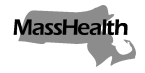 Executive Office of Health and Human ServicesOffice of Medicaidwww.mass.gov/masshealthMassHealthAll Provider Bulletin 382November 2023TO:	All Providers Participating in MassHealthFROM:	Mike Levine, Assistant Secretary for MassHealth  [signature of Mike Levine]RE:	Changes to MassHealth’s Accountable Care Organizations on 
January 1, 2024IntroductionChanges to MassHealth Accountable Care Organizations (ACOs) take effect on January 1, 2024. This bulletin lists service areas, hospitals, and provider changes for January 1, 2024.Service Area ChangesNew Service AreasThe following ACOs will serve new service areas starting on January 1, 2024: Removed Service AreasThe following ACO will no longer serve  the following service area starting on January 1, 2024: Hospital ChangesFallon 365 Care will no longer include Harrington Hospital in its provider network starting on January 1, 2024. Provider ChangesAs of January 1, 2024, nine providers are joining or moving in the MassHealth ACO program. This chart details provider moves that affect approximately 5,000 members for January 1, 2024.MassHealth Website This bulletin is available on the MassHealth Provider Bulletins web page.Sign up to receive email alerts when MassHealth issues new bulletins and transmittal letters.Questions Long-Term Services and SupportsPhone: (844) 368-5184 (toll free)Email: support@masshealthltss.com Portal: www.MassHealthLTSS.comMail: 	MassHealth LTSS
PO Box 159108
Boston, MA 02215Fax: (888) 832-3006All Other Provider TypesPhone: (800) 841-2900, TDD/TTY: 711Email: provider@masshealthquestions.comACOWill now be in the following 
service areaWellSense Community AllianceOak BluffsWellSense Boston Children’s ACO
AtholGloucesterGreenfieldPittsfieldEast Boston Neighborhood Health WellSense AllianceLynnACOWill no longer be in the following 
service areaWellSense Care AllianceWarehamPrimary Care Provideris moving from to Andover Pediatrics PC203 Turnpike St Unit 200North Andover, MA 01845Primary Care Clinician (PCC) PlanWellSense Boston Children’s ACOBeacon Pediatrics600 Longwater Dr Norwell, MA 02061N/A (New Practice)WellSense Boston Children’s ACOPrimary Care Provideris  moving from toCape Cod Pediatrics55 Route 130Forestdale, MA 02644WellSense Community AllianceWellSense Boston Children’s ACOHealth Quality Primary Care290 Merrimack St Suite 205Lawrence, MA 01843Primary Care Clinician (PCC) PlanSteward Health ChoiceHealth Quality Primary Care217 Sutton StNorth Andover, MA 01845N/A (New Practice)Steward Health ChoiceHealth Quality Primary Care1017 Osgood StNorth Andover, MA 01845N/A (New Practice)Steward Health ChoiceMitchell Abramson65 Walnut St Suite 330Wellesley, MA 02481Primary Care Clinician (PCC) Plan and Tufts Health Together MCOSteward Health ChoiceToday’s Wellness PLLC790 Turnpike St Suite 300North Andover, MA 01845Primary Care Clinician (PCC) Plan, Tufts Health Together MCO and WellSense Essential MCOWellSense Care AllianceVineyard Medical Care LLC364 State RdVineyard Haven, MA 02568Primary Care Clinician (PCC) Plan and WellSense Essential MCOWellSense Community Alliance